KS3 - Performing Arts - Cycle 2Autumn Term 2Winter Showcase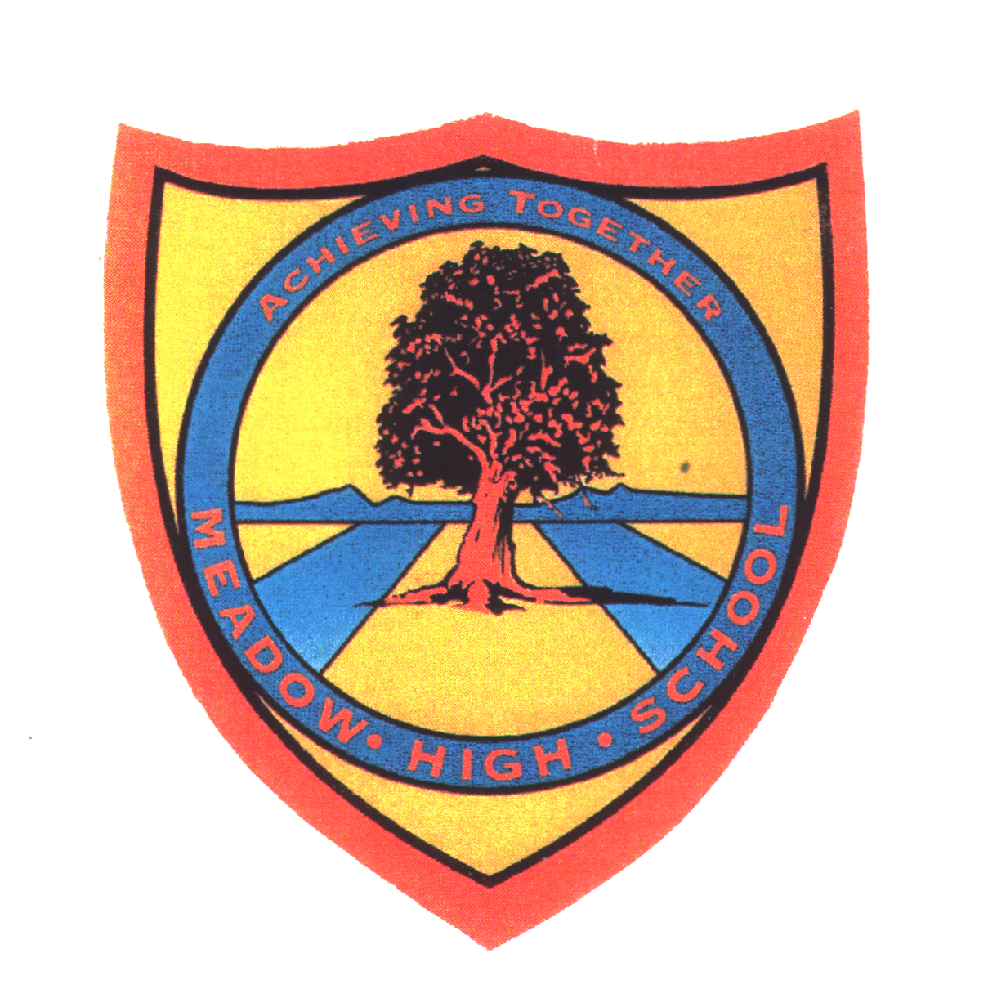 Pathway 1KS3 Performing ArtsCycle 2Autumn Term 2 Winter ShowcaseAutumn Term 2 Winter ShowcaseLearning Intention: Performance based unit, students will have the opportunity to create a short group performance from scratch based on a given theme. Students will explore music choices related to a suggested theme and take part in working as a group to choreograph a short dance sequence appropriate for the whole group. Students will consider the use of dialogue in their performance and create short scripts for this as needed. Students will consider what props might be needed to enhance their performance. Students will watch back their performance and give constructive feedback. Learning Intention: Performance based unit, students will have the opportunity to create a short group performance from scratch based on a given theme. Students will explore music choices related to a suggested theme and take part in working as a group to choreograph a short dance sequence appropriate for the whole group. Students will consider the use of dialogue in their performance and create short scripts for this as needed. Students will consider what props might be needed to enhance their performance. Students will watch back their performance and give constructive feedback. Learning Intention: Performance based unit, students will have the opportunity to create a short group performance from scratch based on a given theme. Students will explore music choices related to a suggested theme and take part in working as a group to choreograph a short dance sequence appropriate for the whole group. Students will consider the use of dialogue in their performance and create short scripts for this as needed. Students will consider what props might be needed to enhance their performance. Students will watch back their performance and give constructive feedback. Learning Intention: Performance based unit, students will have the opportunity to create a short group performance from scratch based on a given theme. Students will explore music choices related to a suggested theme and take part in working as a group to choreograph a short dance sequence appropriate for the whole group. Students will consider the use of dialogue in their performance and create short scripts for this as needed. Students will consider what props might be needed to enhance their performance. Students will watch back their performance and give constructive feedback. Learning Intention: Performance based unit, students will have the opportunity to create a short group performance from scratch based on a given theme. Students will explore music choices related to a suggested theme and take part in working as a group to choreograph a short dance sequence appropriate for the whole group. Students will consider the use of dialogue in their performance and create short scripts for this as needed. Students will consider what props might be needed to enhance their performance. Students will watch back their performance and give constructive feedback. Key knowledge that should be learned during this SoW Key knowledge that should be learned during this SoW AllMostSomeConcept: Concept: Take part in a group performanceContribute ideas towards a group performancePlanning a performanceKnowledge: Knowledge: Know what winter is. Know that all performances are planned and rehearsed.Know that all performers get feedback on their performancesKnow that events in performances are sequenced. Know what the terms props, scenery and feedback mean.Know what the terms performance and rehearsal meanKnow that choreography is planning dances. Know that props and scenery can be used to enhance performances.Know the term script.Key Skills: Key Skills: expressing likes and dislikes of a performancecreating simple propssuggest movements for dances. suggest something they could do bettersequencing dance moves.suggest simple dialogue for a scriptLanguage and/or communication skills: Language and/or communication skills: wintersnowcoldpropsUse of signalong and widgit symbols to support access to and learning of new languageUse of Mindmaps to explore themefeedbacksequencescenerybackgroundperformancerehearsalUse of ELKLAN sequencing diagrams to support creating/structuring storyplanchoreographyscriptCurricular Links Curricular Links EnglishEn1/1a    listen and respond appropriately to adults and their peersEn1/1b    ask relevant questions to extend their understanding and knowledgeEn1/1c    use relevant strategies to build their vocabularyEn1/1f    maintain attention and participate actively in collaborative conversations, staying on topic and initiating and responding to commentsEn1/1h    speak audibly and fluently with an increasing command of Standard EnglishEn1/1i    participate in discussions, presentations, performances, roleplay/improvisations and debatesMathsMa1/3.3a    describe position, directions and movements, including whole, half, quarter and three-quarter turns.ArtAr1/1.1    to use a range of materials creatively to design and make productsResistant MaterialsDT1/1.1a    design purposeful, functional, appealing products for themselves and other users based on design criteriaDT1/1.2b    select from and use a wide range of materials and components, including construction materials, textiles and ingredients, according to their characteristicsPEPE1/1.1c    perform dances using simple movement patterns.EnglishEn1/1a    listen and respond appropriately to adults and their peersEn1/1b    ask relevant questions to extend their understanding and knowledgeEn1/1c    use relevant strategies to build their vocabularyEn1/1f    maintain attention and participate actively in collaborative conversations, staying on topic and initiating and responding to commentsEn1/1h    speak audibly and fluently with an increasing command of Standard EnglishEn1/1i    participate in discussions, presentations, performances, roleplay/improvisations and debatesMathsMa1/3.3a    describe position, directions and movements, including whole, half, quarter and three-quarter turns.ArtAr1/1.1    to use a range of materials creatively to design and make productsResistant MaterialsDT1/1.1a    design purposeful, functional, appealing products for themselves and other users based on design criteriaDT1/1.2b    select from and use a wide range of materials and components, including construction materials, textiles and ingredients, according to their characteristicsPEPE1/1.1c    perform dances using simple movement patterns.EnglishEn1/1a    listen and respond appropriately to adults and their peersEn1/1b    ask relevant questions to extend their understanding and knowledgeEn1/1c    use relevant strategies to build their vocabularyEn1/1f    maintain attention and participate actively in collaborative conversations, staying on topic and initiating and responding to commentsEn1/1h    speak audibly and fluently with an increasing command of Standard EnglishEn1/1i    participate in discussions, presentations, performances, roleplay/improvisations and debatesMathsMa1/3.3a    describe position, directions and movements, including whole, half, quarter and three-quarter turns.ArtAr1/1.1    to use a range of materials creatively to design and make productsResistant MaterialsDT1/1.1a    design purposeful, functional, appealing products for themselves and other users based on design criteriaDT1/1.2b    select from and use a wide range of materials and components, including construction materials, textiles and ingredients, according to their characteristicsPEPE1/1.1c    perform dances using simple movement patterns.